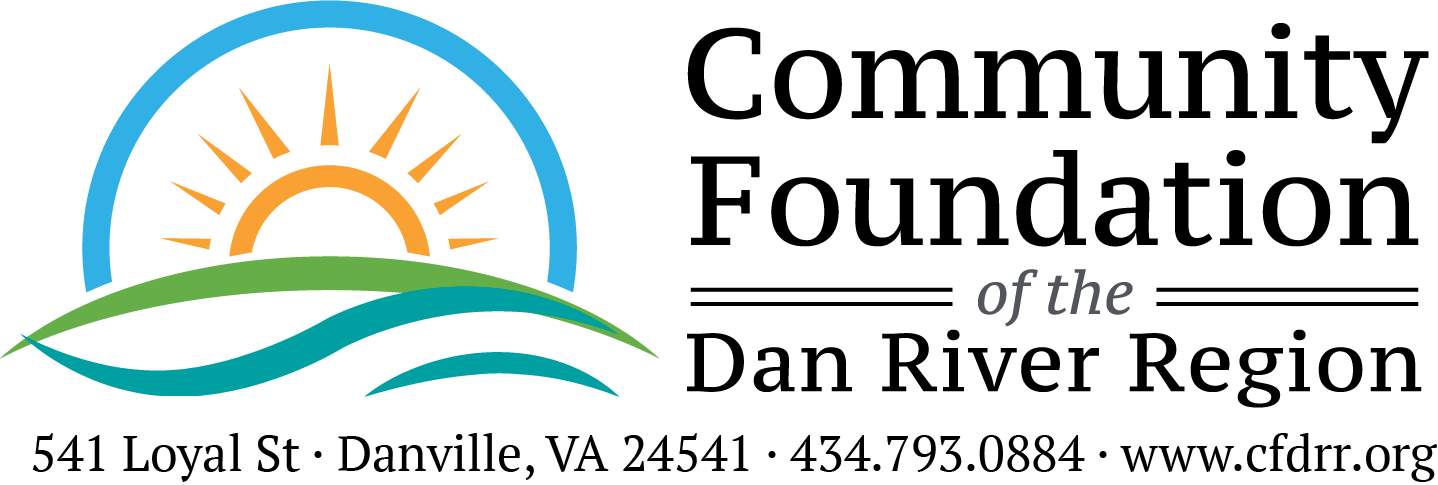 AUTISM EDUCATION FUND INTERIM GRANT REPORT FORM
Please complete and return to The Community Foundation, 541 Loyal Street, Danville, VA 24541 by September 30, 2023, if your project has not been completed. Reporting Organization:  _______________________________________________________Project Purpose:  ______________________________________________________________Amount of Grant:   ______________________    Date of Grant: _______________________

1. Fiscal report: Please detail what funds have been spent.  Please be as specific as possible by attaching a summary of expenses with copies of cancelled checks and receipts.  If funds have not been spent, please note how and when funds are to be used prior to March 31, 2024.2. Progress Statement: Please describe the progress of your project up to this point, along with a timeline for completion.  Discuss the ways your project is impacting your program and/or community.  Address any challenges you are encountering with your project.  Attach an additional page, if necessary.__________________________________________________________________________________________________________________________________________________________________________________________________________________________________________________________________________________________________________________________________________________________________________________________________________________________________________________________________________________________________________________________________________________________________________________________________________________________________________________________________________________________________________________________________________________________________________________________________________________________________________________________________________________________Person completing form:  ___________________________ Title ________________________ Phone __________________________________		Date _________________________